الجمهورية الجزائرية الديمقراطية الشعبيةRépublique Algérienne Démocratique et Populaire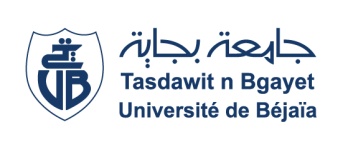 Liste des enseignants vacataire 2021-2022N°NomPrénomAdresse Mail01AGUERCIFsihamvsiham.aguercif@shs.univ-bejaia.dz 02ASLOUNIKenzakenza.aslouni@shs.univ-bejaia.dz 03BETTACHEAblaabla.bettache@shs.univ-bejaia.dz 04BIROUCHElyazidlyazid.birouche@univ-bejaia.dz 05BOUAICHI Hanifahanifa.bouaichi@shs.univ-bejaia.dz06BOUDJEDRAACHAIMAAachaimaa.boudjedra@shs.univ-bejaia.dz 07DJERMOUNIADENaden.djermouni@shs.univ-bejaia.dz 08FERKIOUI belkacembelkacem.ferkioui@univ-bejaia.dz 09HALLALKarimavkarima.hallal@shs.univ-bejaia.dz 10HEBBACHEchahinazhebbache006@gmail.com 11IDRESNarimaidresnarima1@gmail.com 12KHELFAOUI abdemoumeneabdelmoumene.khelfaoui@shs.univ-bejaia.dz 13KHOUDJAChafiachafiaa.khodja@univ-bejaia.dz14KIROUANI kameliakamelia.kirouani@shs.univ-bejaia.dz15LEFFAKNabilvnabil.leffak@shs.univ-bejaia.dz 16MAAFA Ourdiamaafaourdia@yahoo.fr17MAICHE SAMIRsamir.maiche@univ-bejaia.dz 18MERAH rimrim.merah@shs.univ-bejaia.dz19MERDASmylanemylane.merdas@shs.univ-bejaia.dz20MESSAILIYoubavyouba.messali@shs.univ-bejaia.dz 21SADAOUISmailvsmail.sadaoui@shs.univ-bejaia.dz 22SADKI ALIali.sadki@shs.univ-bejaia.dz 23SAIDANI Sabrinasabrina.saidani@univ-bejaia.dz 24AKHAROUBT Slimaneslimane.takharoubt@shs.univ-bejaia.dz25YAHIA Lyndavlynda.yahia@shs.univ-bejaia.dz 26YAKOUBI tinhinanetinhinane.yakoubi@shs.univ-bejaia.dz27ZERKINI Yaminayaminazekrini@gmail.com 